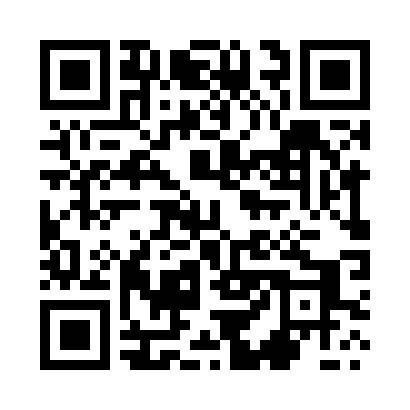 Prayer times for Zawidz, PolandMon 1 Apr 2024 - Tue 30 Apr 2024High Latitude Method: Angle Based RulePrayer Calculation Method: Muslim World LeagueAsar Calculation Method: HanafiPrayer times provided by https://www.salahtimes.comDateDayFajrSunriseDhuhrAsrMaghribIsha1Mon4:116:1412:445:117:169:112Tue4:086:1112:445:127:189:143Wed4:056:0912:445:137:199:164Thu4:016:0712:435:157:219:195Fri3:586:0412:435:167:239:216Sat3:556:0212:435:177:259:237Sun3:526:0012:435:187:269:268Mon3:495:5712:425:207:289:289Tue3:465:5512:425:217:309:3110Wed3:435:5312:425:227:329:3411Thu3:395:5012:415:237:349:3612Fri3:365:4812:415:257:359:3913Sat3:335:4612:415:267:379:4114Sun3:305:4412:415:277:399:4415Mon3:265:4112:405:287:419:4716Tue3:235:3912:405:297:429:5017Wed3:195:3712:405:317:449:5218Thu3:165:3512:405:327:469:5519Fri3:125:3212:405:337:489:5820Sat3:095:3012:395:347:4910:0121Sun3:055:2812:395:357:5110:0422Mon3:025:2612:395:367:5310:0723Tue2:585:2412:395:377:5510:1024Wed2:545:2212:395:397:5610:1325Thu2:515:2012:385:407:5810:1626Fri2:475:1712:385:418:0010:2027Sat2:435:1512:385:428:0210:2328Sun2:395:1312:385:438:0410:2629Mon2:355:1112:385:448:0510:3030Tue2:315:0912:385:458:0710:33